GENERALNY DYREKTOR OCHRONY ŚRODOWISKAWarszawa, 4 kwietnia 2022 r.DOOŚ-WDŚZIL.420.51.2021 .KB.5ZAWIADOMIENIENa podstawie art. 54 § 4 ustawy z dnia 30 sierpnia 2002 r. — Prawo o postępowaniu przed sądami administracyjnymi (Dz. U. z 2022 r. poz. 329), dalej Ppsa, w związku z art. 74 ust. 3 ustawy z dnia 3 października 2008 r. o udostępnianiu informacji o środowisku i jego ochronie, udziale społeczeństwa w ochronie środowiska oraz o ocenach oddziaływania na środowisko (Dz. U. z 2021 r. poz. 2373, ze zm.), dalej ustawa ooś, zawiadamiam o przekazaniu do Wojewódzkiego Sądu Administracyjnego w Warszawie skargi Towarzystwa na rzecz Ziemi z dnia 10 lutego 2022 r. na postanowienie Generalnego Dyrektora Ochrony Środowiska z dnia 10 stycznia 2022 r., znak: DOOŚ-WDŚZIL.420.51.2021.KB.1, utrzymujące w mocy postanowienie Regionalnego Dyrektora Ochrony Środowiska w Katowicach z dnia 1 grudnia 2021 r., znak: WOOŚ.420.10.2021.KC.27, o odmowie dopuszczenia Towarzystwa na rzecz Ziemi do udziału na prawach strony w postępowaniu dotyczącym wydania decyzji o środowiskowych uwarunkowaniach dla przedsięwzięcia pod nazwą: Budowa i przebudowa dróg lokalnych, dodatkowych jezdni, linii elektroenergetycznych WN, SN i NN, sieci wodociągowej, linii sieci teletechnicznych, urządzeń melioracyjnych, rowów odwodnieniowych oraz wykonaniu odcinkowych regulacji cieków i przebudowie innej infrastruktury technicznej w związku z realizacją inwestycji „Budowa drogi krajowej nr 44 od km 0+669,70 do km 9+713,98 stanowiącej obwodnicę Oświęcimia wraz z budową dwóch mostów nad rz. Wisłą i rz. Sołą, obiektów inżynieryjnych oraz niezbędną infrastrukturą techniczną, budowlami i urządzeniami budowlanymi na terenie województwa śląskiego, w powiecie lędzińsko-bieruńskim, w gminie Bojszowy i powiecie pszczyńskim, gmina Miedźna oraz na terenie województwa małopolskiego, w powiecie oświęcimskim, gminach Oświęcim oraz Miasto Oświęcim ” w ramach „Budowy drogi ekspresowej S1 od węzła „Kosztowy II” w Mysłowicach do węzła „Suchy Potok ” w Bielsku — Białej według wariantu E.Jednocześnie informuję, że — zgodnie z art. 33 § la Ppsa — osoba, która brała udział w postępowaniu i nie wniosła skargi, a wynik postępowania sądowego dotyczy jej interesu prawnego, jest uczestnikiem tego postępowania na prawach strony, jeżeli przed rozpoczęciem rozprawy złoży wniosek o przystąpienie do postępowania.Upubliczniono w dniach: od ………………… do …………………Pieczęć urzędu i podpis:Z upoważnienia Generalnego Dyrektora Ochrony ŚrodowiskaDyrektor Departamentu Ocen Oddziaływania na Środowisko Anna JasińskaArt. 33 § 1a Ppsa Jeżeli przepis szczególny przewiduje,  że strony postępowania przed organem administracji publicznej są zawiadamiane o aktach lub innych czynnościach tego organu przez obwieszczenie lub w inny sposób publicznego ogłaszania, osoba, która brała udział w postępowaniu i nic wniosła skargi, a wynik postępowania sądowego dotyczy jej interesu prawnego, jest uczestnikiem tego postępowania na prawach strony, jeżeli przed rozpoczęciem rozprawy złoży wniosek o przystąpienie do postępowania.Art. 54 § 4 Ppsa W przypadku, o którym mowa w art. 33 § la, organ zawiadamia o przekazaniu skargi wraz z odpowiedzią na skargę przez obwieszczenie w siedzibie organu i na jego stronic internetowej oraz w sposób zwyczajowo przyjęty w danej miejscowości, pouczając o treści tego przepisu.Art. 74 ust. 3 ustawy ooś Jeżeli liczba stron postępowania w sprawie wydania decyzji o środowiskowych uwarunkowaniach lub innego postępowania dotyczącego tej decyzji przekracza 10, stosuje się art. 49 Kodeksu postępowania administracyjnego.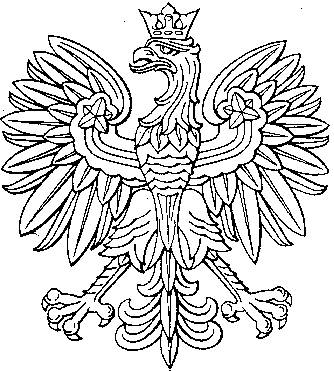 